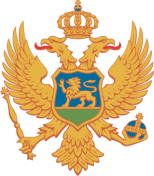 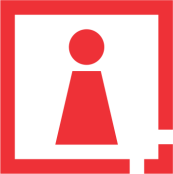 C R N A   G O R AAGENCIJA ZA ZAŠTITU LIČNIH PODATAKAI SLOBODAN PRISTUP INFORMACIJAMABr. 06-40-7709- 12/17Podgorica, 22.02.2019.Na osnovu člana 55 stav 3 Zakona o opštem upravnom postupku ("Službeni list Crne Gore", br. 073/10 od 10.12.2010, 032/11 od 01.07.2011), postupajući po Presudi Upravnog suda U.br.11825/2017 od 25.01.2019.godine, a u vezi sa Zahtjevom za zaštitu prava XX br. 03-6849/15  od 17.11.2015.godine  Savjet Agencije za zaštitu ličnih podataka i slobodan pristup informacijama je na sjednici održanoj 13.02.2019.godine Z A K LJ U Č A KOdbija se Zahtjev za zaštitu prava XX, XX Kotor, br. 03-6849/15  od 17.11.2015.godine,  zbog nenadležnosti. O b r a z l o ž e nj e Dana 17.11.2015.godine Agenciji za zaštitu ličnih podataka i slobodan pristup informacijama XX iz Kotora, uputila je Zahtjev za zaštitu prava br. 03-6849/15 kojim traži vršenje nadzora na privatnom posjedu u vlasništvu XX iz Kotora a u cilju kontrole video nadzora instaliranog na kući imenovanog.Savjet Agencije za zaštitu ličnih podataka i slobodan pristup informacijama, razmatrajući predmetni zahtjev a postupajući po Presudi Upravnog suda U.br.11825/2017 od 25.01.2019. godine koju je ova Agencija primila 30.01.2019. godine, je na sjednici održanoj 13.02.2019.godine, saglasno članu 55 stav 3 Zakona o opštem upravnom postupku donio Zaključak da ova Agencija nije nadležna za postupanje po predmetnom Zahtjevu iz sljedećih razloga:Zakonom o zaštiti podataka o ličnosti video nadzor predviđen je kao poseban vid obrade ličnih podataka. Članom 8 stav 2 istog propisano je da se odredbe ovog Zakona ne primjenjuju na fizičko lice, kad obradu ličnih podataka vrši za sopstvene potrebe. Shodno navedenom, ovlašćena lica Agencije tj. kontrolori nemaju zakonsko ovlašćenje za vršenje nadzora u privatnom stanu odnosno kući, iz razloga što ulazak u privatni posjed predstavlja narušavanje nepovredivosti stana, kako je propisano članom 41 Ustava Crne Gore (“Sl. List CG”, br. 1/07 i 38/13) u kojem se navodi: “Stan je nepovrediv. Niko ne može bez odluke suda ući u stan ili druge prostorije protiv volje njegovog držaoca i u njima vršiti pretres. Pretres se vrši u prisustvu dva svjedoka. Službeno lice može ući u tuđi stan ili druge prostorije i bez odluke suda i vršiti pretres bez prisustva svjedoka ako je to neophodno radi sprječavanja vršenja krivičnog djela, neposrednog hvatanja učinioca krivičnog djela ili radi spašavanja ljudi i imovine.”Shodno članu 174 Krivičnog zakonika Crne Gore ("Sl.list br.049/18 od 17.07.2018.godine)  ko neovlašćeno načini fotografski, filmski, video ili drugi snimak nekog lica i time osjetno zadre u njegov lični život ili ko takav snimak preda ili pokazuje trećem licu ili mu na drugi način omogući da se sa njim upozna, kazniće se novčanom kaznom ili zatvorom do jedne godine, dok je članom 184 predviđeno da se gonjinje za djelo iz člana 174 preduzima po privatnoj tužbi. SAVJET AGENCIJE:Predsjednik, Muhamed GjokajDostavljeno:Podnosiocu ZahtjevaOdsjeku za nadzorOdsjeku za predmete i prigovorea/a